EAST SUSSEX COUNTY COUNCIL JOB DESCRIPTION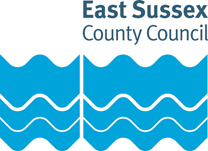 JOB TITLE: Forest School LeaderSCHOOL:LOCATION:GRADE: Single Status 5RESPONSIBLE TO: HeadteacherPurpose of the Role:To plan, develop and deliver a Forest School Programme to selected groups of children both on the school site and off site in the local settings. Key tasks:To promote and develop a Forest School Programme within the school ensuring all lessons are well prepared and resourced. To lead Forest School activities in the school groups and local woods in all weathers and be responsible for supervising the group and accompanying adults. To support children with varying needs while delivering the lessons to access learning opportunities. To create and maintain a purposeful, orderly and supportive environment following the school’s behavior regulation policy. To encourage children to interact with others and engage in a meaningful child-led play and activities led by the teacher. To directly teach children to manage their own calculated risk in play, tool use, cooking and all learning. To monitor and record pupil responses and outcomes, and assess ongoing learning, adjusting planning to extend the opportunities provided. To ensure that supporting adults are aware of the Forest School procedures and direct supporting adults in fulfilling a suitable role in the sessions in a participative and collaborative style of teamwork.  To perform manual labour necessary to develop and maintain Forest School and growing area, keep paths clear and replace woodchip, undertake conservation work (e.g. tree planting) and oversee maintenance of garden and pond areas.To maintain and operate machinery used to maintain area and check and maintain tools and other kit.To write and review when required all risk assessments with regards to site, equipment and activities offered as part of the Forest School Programme. To ensure the Forest School handbook is up to date with current theory and practice and shared with stakeholders.To ensure health and safety procedures relating to pupils and supporting staff are observed. To manage any all aspects of fire safely. To manage hygiene procedures when cooking as part of the programme.To ensure that planning is maintained and report to stakeholders as required. To administer first aid as the need arises and inform the Headteacher of any serious injuries. EAST SUSSEX COUNTY COUNCIL PERSON SPECIFICATIONJOB TITLE: Forest School LeaderGRADE: Single Status 5Essential key skills and abilities		Desirable key skills and abilities. Essential education and qualifications.Essential knowledgeDesirable knowledgeEssential experienceDesirable experienceOther essential criteriaDate (drawn up): April 2021Name of Officer(s) drawing up person specifications: Job Evaluation Reference: Health & Safety FunctionsThis section is to make you aware of any health & safety related functions you may be expected to either perform or to which may be exposed in relation to the post you are applying for. This information will help you if successful in your application identify any health-related condition which may impact on your ability to perform the job role, enabling us to support you in your employment by way of reasonable adjustments or workplace support.These criteria will be assessed at the application and interview stage (Amend as appropriate).Ability to develop a programme of activities suitable for children. Ability to supervise a group of children. Ability to provide and facilitate safe, creative play Ability to manage and lead a team.Excellent communication and ability to establish a good rapport and positive relationships with children and supporting adults Ability to meet the children’s individual needs including those with SENExcellent organisational skillsAbility to use judgment and assess risk Ability to work within policies and procedures. Ability to write and evaluate risk assessments. Able to work in a team and on own initiative, managing own time efficiently.Ability to demonstrate the safe use of tools and enable children to carry out practical tasks at Forest School.Ability to use hand tools for gardening and semi-skilled manual work. Ability to operate and maintain hand-held power tools and equipment.These criteria will be assessed at the application and interview stageAbility to keep calm when dealing with difficult or challenging situations. Ability to liaise with other members of staff concerning children and their needs.These criteria will be evidenced via certificatesForest School Leader’s level 3 CertificateA current Forest Schools approved first aid certificate.These criteria will be assessed at the application and interview stageA good knowledge and understanding of Health and Safety regulations within the schoolKnowledge of policies on Safeguarding and Child Protection and behavior policies. Knowledge and understanding of the Forest School Ethos and ability to apply this throughout all working practice.Knowledge and understanding of the role of risk assessment at Forest School.These criteria will be assessed at the application and interview stageKnowledge of learning through play A knowledge of wildlife and conservation issues Knowledge and understanding of woodland ecologyThese criteria will be assessed at the application and interview stageExperience of working with children aged 2-11 years old. Experience of supervising and taking the lead on delivering activities to children. Experience of growing vegetables/fruit.These criteria will be assessed at the application and interview stageExperience of working in an educational setting. Experience of developing a programme of activities to meet all needs and abilities. Experience of working with young people in an outdoor environment. Experience of dealing with difficult situations / behaviour involving children.These criteria will be assessed at the application and interview stage A love of the outdoors Enthusiasm to pass on knowledge and skills to children. A sense of fun and flexibility to adapt learning  to meets the needs of all. Excellent interpersonal skills – friendly and approachableCommitment to CPD and a willingness to participate in further training. Willingness to maintain confidentiality on all school matters. Commitment to equal opportunitiesFunctionApplicable to role Using display screen equipment YesWorking with children/vulnerable adultsYesMoving & handling operationsYesOccupational DrivingNoLone WorkingNoWorking at heightNoShift / night workNoWorking with hazardous substancesNoUsing power toolsYesExposure to noise and /or vibrationYesFood handlingYesExposure to blood /body fluidsNo